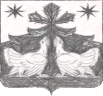 КРАСНОЯРСКИЙ  КРАЙЗОТИНСКИЙ СЕЛЬСКИЙ СОВЕТ ДЕПУТАТОВТУРУХАНСКОГО РАЙОНАРЕШЕНИЕ 19. 04.2023                                      с. Зотино                                        №  98-1О досрочном прекращении полномочий депутата Зотинского сельского Совета депутатовВ соответствии с пунктом 2 части 10 статьей 40 Федерального закона от 06.10.2003 № 131-ФЗ  «Об общих принципах организации местного самоуправления в Российской Федерации», с пунктом 1 статьи 26 Устава Зотинского сельсовета, руководствуясь статьями 20, 24  Устава Зотинского сельсовета Туруханского районаРЕШИЛ:1. Принять отставку по собственному желанию депутата Зотинского сельского Совета депутатов  Каткова Михаила Сергеевича2. Считать досрочно прекращёнными полномочия депутата Зотинского сельского Совета депутатов Каткова Михаила Сергеевича  с  19.04.2023 г.3. Настоящее решение вступает в силу с момента принятия, и подлежит официальному опубликованию (обнародованию) в печатном издании газете «Ведомости органов местного самоуправления Зотинского сельсовета» Глава Зотинского сельсовета,Председатель Зотинского Сельского Совета депутатов:                 _________________   П. Г. Опарина